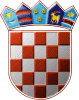 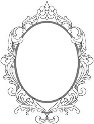 REPUBLIKA HRVATSKAOSJEČKO-BARANJSKA ŽUPANIJAOPĆINA ERNESTINOVODječji vrtić Ogledalce ErnestinovoŠkolska 431215 ErnestinovoOBAVIJESTI I UPUTE O TESTIRANJU ZA RADNO MJESTO ODGOJITELJ/ICA – NA ODREĐENO VRTIJEMEObavijest i upute o testiranju, popis kandidata/kinja za pismeno testiranje za radno mjesto odgojitelj/ica (NATJEČAJ OBJAVLJEN 22.03.2021.GODINE)Povjerenstvo za pregled natječajne dokumentacije natječaja objavljenog na stranicama HZZ –a, web stranice Dječjeg vrtića Ogledalce Ernestinovo i oglasne ploče Dječjeg vrtića Ogledalce Ernestinovo od 22.03.2021. godine za prijam u radni odnos na određeno vrijeme zamjena za bolovanje, uz probni rad od 3 mjeseca, na puno radno vrijeme na radno mjesto odgojitelj/ica  obavještava kandidate/kinje koji su pravovremeno podnijeli potpune prijave, te koji ispunjavaju propisane i formalne uvjete po natječaju.Testiranje će se održati sukladno epidemiološkim preporukama (obvezno nošenje zaštitne maske i razmak). Na testiranje je potrebno ponijeti osobnu iskaznicu ili putovnicu, kao i kemijsku olovku. Ne postoji mogućnost naknadnoga pisanog testiranja, bez obzira na razloge koje eventualno priječe da se testiranju pristupi u naznačeno vrijeme. Smatra se da je kandidat koji nije pristupio prethodnoj provjeri znanja i sposobnosti povukao prijavu na javni natječaj. Smatrat će se da je prijavu povukao i kandidat koji na pisanom testiranju remeti mir i/ili pravila ponašanja na testiranju s kojima će biti upoznat, kao i kandidat koji ne predoči osobnu iskaznicu ili putovnicu.Na testiranje je potrebno ponijeti važeću osobnu iskaznicu, putovnicu ili vozačku dozvolu, kao i kemijsku olovku. Ukoliko koji kandidat na može dokazati identitet ne može pristupiti prethodnoj provjeri.Testiranje (pisani dio) će se održati 09.03.2021.godine s početkom u 09,00 sati u prostorijama Dječjeg vrtića Ogledalce Ernestinovo, Školska 4, Ernestinovo.Trajanje testiranja: 60 minutaRASPORED I SADRŽAJ TESTIRANJATestiranje će se provesti na sljedeći način:Pisana provjera znanja – provjera znanja bitnih za obavljanje poslova radnog mjesta odgojitelj/icaRazgovor (intervju) s kandidatima/kinjamaMaksimalan broj bodova koje kandidati/kinje mogu ostvariti na provjeri znanja iznosi 24 bodova (15 bodova iz pisanog dijela testiranja i 9 bodova temeljem provedenog razgovora (intervjua). Izvori za pripremu provjere znanja su:Državni pedagoški standard predškolskog odgoja i naobrazbe (NN br 63/2008 i 90/10)Zakon o predškolskom odgoju i obrazovanju (NN 10/97, 107/07, 94/13)Nacionalni kurikulum za rani i predškolski odgoj i obrazovanje ( NN br 05/15)Pravilnik o obrascima i sadržaju pedagoške dokumentacije i evidencije u dječjem vrtiću (NN br 83/01)PRAVILA TESTIRANJAPo dolasku na provjeru znanja od kandidata/kinja će biti zatraženo predočavanje odgovarajuće identifikacijske isprave radi utvrđivanja identiteta. Testiranju ne mogu pristupiti kandidati koji ne mogu dokazati identitet, osobe koje ne ispunjavaju formalne uvjete natječajaPo utvrđivanju identiteta kandidata/kinja započet će se s testiranjemZa pisanu provjeru  kandidatima/kinjama  biti će podijeljeno 4 pitanja za provjeru znanjaPismena provjera znanja traje 60 minuta Kandidati/kinje koji  postignu na pisanom testiranju 50% i više bodova pristupaju na razgovor(intervju) s PovjerenstvomRazgovor(intervju) održati će se nakon pisanog testiranja ,nakon što Povjerenstvo utvrdi tko je bodovnim rezultatima iz pismenog dijela ostvario pravo na pristupanje razgovoru (intervjuu)Nakon provedenog razgovora (intervjua) Povjerenstvo će utvrditi rang listu kandidata prema ukupnom broju bodova ostvarenih na provjeri znanja i razgovoru Ovaj Poziv objavljuje se na službenoj stranici Dječjeg vrtića Ogledalce Ernestinovo www.djecjivrticogledalce.hr, oglasnoj ploči Dječjeg vrtića Ogledalce Ernestinovo te se dostavlja kandidatima putem e-mail adrese.